KARTA PRZEDMIOTUUwaga: student otrzymuje ocenę powyżej dostatecznej, jeżeli uzyskane efekty kształcenia przekraczają wymagane minimum.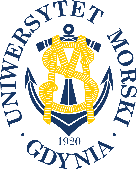 UNIWERSYTET MORSKI W GDYNIWydział Zarządzania i Nauk o Jakości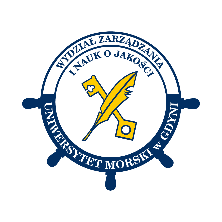 Kod przedmiotuNazwa przedmiotuw jęz. polskimZACHOWANIA KONSUMENTAKod przedmiotuNazwa przedmiotuw jęz. angielskimCONSUMER BEHAVIORKierunekNauki o JakościSpecjalnośćZarządzanie Jakością TowarówPoziom kształceniastudia pierwszego stopniaForma studiówniestacjonarneProfil kształceniaogólnoakademickiStatus przedmiotuobowiązkowyRygorzaliczenie z ocenąSemestr studiówLiczba punktów ECTSLiczba godzin w tygodniuLiczba godzin w tygodniuLiczba godzin w tygodniuLiczba godzin w tygodniuLiczba godzin w semestrzeLiczba godzin w semestrzeLiczba godzin w semestrzeLiczba godzin w semestrzeSemestr studiówLiczba punktów ECTSWCLPWCLPV2189Razem w czasie studiówRazem w czasie studiówRazem w czasie studiówRazem w czasie studiówRazem w czasie studiówRazem w czasie studiów27272727Wymagania w zakresie wiedzy, umiejętności i innych kompetencjiBrak wymagań wstępnych.Cele przedmiotuZapoznanie studentów z mechanizmami kształtującymi postawy i zachowania konsumentów na rynku towarów i usług.Osiągane efekty uczenia się dla przedmiotu (EKP)Osiągane efekty uczenia się dla przedmiotu (EKP)Osiągane efekty uczenia się dla przedmiotu (EKP)SymbolPo zakończeniu przedmiotu student:Odniesienie do kierunkowych efektów uczenia sięEKP_01ma podstawową wiedzę z zakresu zachowań człowieka (wliczając w to zachowania konsumpcyjne) oraz ich determinanty.NK_W07, NK_W08EKP_02potrafi wymienić i scharakteryzować modele zachowań konsumentów i megatrendy rynkowe,  wpływające na te zachowania.NK_U01, NK_K01EKP_03potrafi określić wpływ wybranych czynników na postawy i zachowania konsumentów oraz ich skutki rynkowe.NK_W08, NK_U05EKP_04umie dokonać analizy literatury i przeprowadzić badania marketingowe i jakościowe a następnie zinterpretować wyniki i dokonać ich oceny.NK_W06, NK_U03Treści programoweLiczba godzinLiczba godzinLiczba godzinLiczba godzinOdniesienie do EKPTreści programoweWCLPOdniesienie do EKPTeoria zachowania konsumenta, zachowanie konsumenta – pojęcie i jego zakres, rozwój teorii zachowania konsumentów, zachowania racjonalne i irracjonalne.41EKP_01, EKP_02Megatrendy rynkowe, jako wyznaczniki zachowań konsumentów,podstawowe uwarunkowania rozwoju konsumpcji, tendencje do zmian wartości konsumpcyjnych, style życia z przełomu XX i XXI wieku oraz odpowiadające im rynki, globalizacja, etnocentryzm i ichwpływ na zachowania konsumentów.21EKP_01, EKP_02, EKP_03Wizerunek współczesnego konsumenta, miejsce konsumenta na rynku, cechy nowego konsumenta.1EKP_01Uwarunkowania wewnętrzne zachowań konsumentów – potrzeby, motywy, postrzeganie, postawy, osobowość, uczenie się, ryzyko konsumenckie.  32EKP_01, EKP_02, EKP_03Uwarunkowania zewnętrzne zachowań konsumentów - uwarunkowania ekonomiczne: dochody, ceny, produkt, reklama, punkty sprzedaży, uwarunkowania społeczno-kulturowe: rodzina, grupy odniesienia, liderzy opinii, grupa społeczna czynniki kulturowe.32EKP_01, EKP_02, EKP_03Miejsce konsumentów w procesie segmentacji rynku.11EKP_01, EKP_03Decyzje nabywców, istota i zakres decyzji konsumenckich, podział decyzji, proces decyzyjny, zachowania pozakupowe.21EKP_01, EKP_04Modele zachowań konsumentów, ogólna charakterystyka i podział modeli zachowań konsumentów: model Nicosii, model Howarda-Shetha, model Rossiniego, model EBK, model Markowa, model Triandisa.21EKP_01, EKP_02, EKP_04Łącznie godzin189Metody weryfikacji efektów kształcenia dla przedmiotuMetody weryfikacji efektów kształcenia dla przedmiotuMetody weryfikacji efektów kształcenia dla przedmiotuMetody weryfikacji efektów kształcenia dla przedmiotuMetody weryfikacji efektów kształcenia dla przedmiotuMetody weryfikacji efektów kształcenia dla przedmiotuMetody weryfikacji efektów kształcenia dla przedmiotuMetody weryfikacji efektów kształcenia dla przedmiotuMetody weryfikacji efektów kształcenia dla przedmiotuMetody weryfikacji efektów kształcenia dla przedmiotuSymbol EKPTestEgzamin ustnyEgzamin pisemnyKolokwiumSprawozdanieProjektPrezentacjaZaliczenie praktyczneInneEKP_01XXEKP_02XEKP_03XXXEKP_04XXXKryteria zaliczenia przedmiotuObecność na wszystkich ćwiczeniach, przeprowadzenie prezentacji z badań oraz zaliczenie ćwiczeń ma ocenę pozytywną.Zaliczenie testowe z przedmiotu ( uzyskanie co najmniej 60%  ogólnej punktacji z pytań).Nakład pracy studentaNakład pracy studentaNakład pracy studentaNakład pracy studentaNakład pracy studentaNakład pracy studentaForma aktywnościSzacunkowa liczba godzin przeznaczona na zrealizowanie aktywnościSzacunkowa liczba godzin przeznaczona na zrealizowanie aktywnościSzacunkowa liczba godzin przeznaczona na zrealizowanie aktywnościSzacunkowa liczba godzin przeznaczona na zrealizowanie aktywnościSzacunkowa liczba godzin przeznaczona na zrealizowanie aktywnościForma aktywnościWCLLPGodziny kontaktowe189Czytanie literatury55Przygotowanie do zajęć ćwiczeniowych, laboratoryjnych, projektowychPrzygotowanie do egzaminu, zaliczenia5Opracowanie dokumentacji projektu/sprawozdania10Uczestnictwo w zaliczeniach i egzaminach2Udział w konsultacjach 22Łącznie godzin3226Sumaryczna liczba godzin dla przedmiotu5858585858Sumaryczna liczba punktów ECTS dla przedmiotu22222Liczba godzinLiczba godzinLiczba godzinECTSECTSObciążenie studenta związane z zajęciami praktycznymi26262611Obciążenie studenta na zajęciach wymagających bezpośredniego udziału nauczycieli akademickich33333311Literatura podstawowaEast R., Vanhuele M., Wright M., Zachowania konsumentów, Wyd. Wolters Kluwer, Warszawa 2015Kieżel E., Smyczek S., Zachowania konsumentów, Wyd. Wolters Kluwer, Warszawa 2015Mazurek-Łopacińska K., Zachowania nabywców i ich konsekwencje marketingowe, PWE, Warszawa 2003Norton M., D.D. Rucker, C. Lamberton, The Cambridge Handbook of Consumer Psychology, Cambridge University Press, 2016Rudnicki L., Zachowania konsumentów na rynku, PWE, Warszawa 2012Światowy G., Zachowania konsumentów, PWE, Warszawa 2006Literatura uzupełniającaBywalec Cz., Rudnicki L., Konsumpcja, PWE, Warszaw 2002De Mooij M., Consumer Behavior and Culture, SAGE Publication Inc., 2019Gerrit Antonides, Van Raaij W.F., Zachowania konsumenta, PWN, Warszawa 2003Kotler Ph., Marketing, Dom wydawniczy REBIS, Poznań 2005Solomon M.R., Consumer Behavior: Buying, Having, and Being, Pearson Education Limited; Edition 13, 2019Woś J., Rachocka J., Kasperek Hoppe M., Zachowania konsumenckie – teoria i praktyka, Wyd. AE, Poznań 2004Osoba odpowiedzialna za przedmiotOsoba odpowiedzialna za przedmiotdr Romuald ZabrockiKZJPozostałe osoby prowadzące przedmiotPozostałe osoby prowadzące przedmiot